The South Wales Austin 7 Club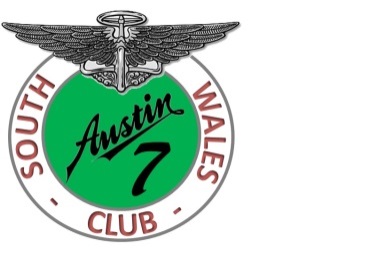 Membership Application or Renewal form - 2023Personal Information                                                                                                    This information I only used for SWA7C records and as a correspondence address for newsletters. Your personal information is not shared or sold to any other organisations.Type of Membership (1st January 2023 to 31st December 2023)Please send this form and subscriptions to:		Peter HalesCheques made payable to S.W.A.7.C			25 Carlton PlaceLLoyds Sort Code 30-90-90  A/C 35816968			Porthcawl									CF36 3ETDetails of your Austin (if applicable)This information about your Austin 7 is used to keep the Austin Seven Association’s chassis register up to date.NameAddressPost CodeTelephoneEmail Annual Membership TypeCostPlease tick 1 boxFirst Membership (first application only)£20Renewal of membership with printed copies of Y Saith£15Renewal of membership with digital copy of Y Saith£5DetailFirst CarSecond Car (if applicable)Third Car (if applicable)Reg. NumberYearModelChassis NumberBody NumberColourOriginal registration Date